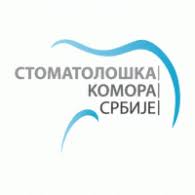 МОДЕЛ УГОВОРАУГОВОР О ОСИГУРАЊУЗакључен између:1. Стоматолошка Комора Србије, Узун Миркова бр.33, Београд; матични број: 17701096 и ПИБ: 105333106 које, заступа директор  проф. др Витомир Константиновић,(у даљем тексту: Осигураник) и2. "_________________" _______________ ул. ________________, бр. _____, матични број: ____________, ПИБ: _________ које заступа ________________________________________ (у даљем тексту: Осигуравач), и са понуђачима из групе понуђача/са подизвођачима:                                       а) _________________________________________________________________________б) _________________________________________________________________________    ако понуђач учествује у групи понуђача прецртати „са подизвођачима“,    ако наступа са подизвођачима прецртати „са понуђачима из групе понуђача“ и     попунити податке.Члан 1.Предмет овог уговора је  Осигурање од професионалне одговорности, према понуди Осигуравача, која је саставни део овог уговора.Члан 2.Осигурање од професионалне одговорности:-Осигурана сума - Крајња обавеза за штете на лицима и стварима    _________________    -Кумулативна обавеза, за период трајања осигурања                  _________________	-Учешће у свакој штети – франшиза за настале штете до износа до 1.000,00 € -100,00 €,  односно 10% од износа за настале штете које су изнад 1.000,00 €			Осигуравач ће исплатити накнаду из осигурања за све осигуране случајеве који су наступили током једне године осигурања, а највише двоструки износ уговорене суме осигурања (агрегатни лимит).					          Члан 3.На основу овога осигурања код понуђача могу закључити и своја лична осигурања са попустом и то за: 1.осигурање непокретне имовине   _________% ,  осигурање стоматолошке опреме ________%, осигурање осигураника и лица запослених код осигураника од незгоде _______%, каско осигурање______% и  путно-здравствено осигурање ________% и додатно индивидуално осигурања да увећа уговорени износ осигурања од професионалне одговорности са попустом и тај додатни износ сам уплаћује _______%.Додатно индивидуално осигурање  од професионалне одговорности  и тај додатни износ сам уплаћује за годишњу премију од 125 € и осигурану суму од 15.000,00 € два пута за штетне случајеве настале у току уговореног периода осигурања. За додатно индивидуално осигурање учешће у штети - франшиза износи 100 евра за штете до 2.000,00 евра, односно 5% од износа настале штета које су изнад 2.000,00 евра. Осигурање правне заштите на годишњу премију од 125 € и осигурану суму од 20.000,00 €, два пута, за штетне случајеве у току уговореног периода осигурања.Обавеза осигуравача је да обезбеди правну помоћ за осигураника, изузев ако осигураник то не жели.          					Члан 4.У случају настанка штетног догађаја, Осигураник – члан Стоматолошке коморе Србије је у обавези да у најкраћем року обавести Стоматолошку комору Србије о насталом случају. У складу са условима осигурања, осигурани члан Коморе обавештава Осигуравача о насталом догађају и пријављује штету.Члан 5.Уговорне стране се обавезују да се приликом реализације овог уговора понашају савесно и у складу са добрим пословним обичајима, на начин којим се штите и интереси друге уговорне стране.Члан 6.Осигураник је дужан да плаћа премију осигурања са припадајући порезом у износу од ____________ динара (уписује Осигуравач) у 12 месечних рата, а рок доспећа прве рате је ______ (уписује Осигуравач) дана, од пријема рачуна Осигуравача.Члан 7.Осигуравач је обавезан да Оштећеном лицу изврши исплату накнаде из осигурања проузроковане настанком осигураног случаја, у року од _______ дана (уписује Осигуравач) од дана пријема одштетног захтева, комплетне пратеће документације и доказа неопходних за утврђивање права на накнаду и висину наканде.Члан 8.Уговорне стране су у обавези да једна другу благовремено обавештавају о променама у пословању које могу утицати на овај уговорни однос и извршење уговорних обавеза.Члан 9 .Осигуравач ће по закључењу уговора, а најкасније у року од 15 (петнаест) дана предати Осигуранику одговарајућу Полису осигурања са битним елементима у складу са законским одредбама, као и Услове за осигурање предмета овог уговора.Полиса осигурања и Услови о осигурању су саставни део овог уговора.Члан 10.Обавеза је Осигуравача да приликом потписивања овог уговорана, достави уредно потписану и регистровану сопствену бланко меницу, без жираната, у корист Осигураника, са овлашћењем за попуну у висини од 10% вредности уговора – на износ од __________ (уписује Осигуравач) динара, без укљученог пореза на премију неживотних осигурања са клаузулом „без протеста“ и „по виђењу“, на име доброг извршења посла са трајањем 10 (десет) дана дуже од дана истека рока за коначно извршење посла, односно свих уговорених обавеза, као и картон депонованих потписа банке којим се доказује да је меницу потписало лице које има право располагањем средствима на рачуну код банке наведене у меничном овлашћењу.Члан 11.Сви подаци из овог уговора, као и информације и документи које уговорне стране размене међусобно приликом извршења уговора сматрају се пословном тајном. Уговорне стране имају обавезу чувања пословне тајне и након престанка овог уговора..Изјава о чувању поверљивих података Наручиоца је саставни део Уговора.Члан 12.Обавеза је Осигуравача је да обавести Осигураника о било којој промени у вези са испуњеношћу услова из поступка јавне набавке, која наступи до доношења одлуке, односно закључења Уговора, односно током важења Уговора и да је документује на прописан начин. Члан 13.Уговорне стране су сагласне да уколико једна од уговорних страна не извршава уговорену обавезу на уговорени начин и у уговореним роковима, друга страна има право да једнострано раскине уговор.Отказни рок износи 15 (петнаест) дана, и почиње да тече од дана пријема писаног обавештења о раскиду уговора.Члан 14.Период осигурања је 1 (једна) година почев од 01.12.2020. године. Обавеза накнаде штете за догађаје настале у периоду осигурања износи _____године по истеку уговора. Апсолутна застара ______година од истека календарске године у којој је полиса истекла.Члан 15.Лице одговорно за праћење и реализацију извршења уговорних обавеза Осигураника је ______________________________, телефон број___________________, електронска пошта: _________________. попуњава Осигураник).Лице одговорно за праћење и реализацију извршења уговорних обавеза Осигуравача је ___________________________, телефон, електронска пошта:____________________ (попуњава Осигуравач).Члан 16.У говорне стране су сагласне да ће све евентуалне спорове проистекле из овог уговора решавати споразумно.У случају спора уговорне стране уговарају надлежност Привредног суда у Београду.Члан 17.На све што није регулисано овим уговором примењиваће се одредбе Закона о облигационим односима.	Члан 18.Уговор је потписан у 4 (четири) истоветних примерака, од којих свака уговорна страна  задржава по 2 (два) примерка.           ОСИГУРАНИК                                                                              ОСИГУРАВАЧ    _____________________                                                                    ____________________